Szanowni Państwo, proszę o zapoznanie się z tematem a następnie wykonanie ćwiczenia. Link do ćwiczenia:https://quizizz.com/join?gc=39464242Link aktywny do 29 kwietnia.Budowa wnętrza ziemi. SkałyBudowa wnętrza ZiemiBudowa wnętrza Ziemi – warstwyW budowie wnętrza Ziemi wyróżnia się 3 główne warstwy:jądro Ziemi (jądro wewnętrzne i jądro zewnętrzne),płaszcz Ziemi (płaszcz dolny i płaszcz górny),skorupę ziemską.
Co to jest litosfera?Litosfera jest jedną z warstw Ziemi, która składa się ze skorupy ziemskiej i zewnętrznej części płaszcza górnego.Budowa wnętrza Ziemi – warstwyZiemia jest zbudowana z 3 głównych warstw. W ich obrębie wyróżnia się cieńsze warstwy. Do warstw budujących Ziemię należą:
 skorupa ziemska:
– skorupa kontynentalna,
– skorupa oceaniczna,płaszcz Ziemi:
– płaszcz górny,
– płaszcz dolny,jądro:
– jądro zewnętrzne,
– jądro wewnętrzne.Budowa wnętrza Ziemi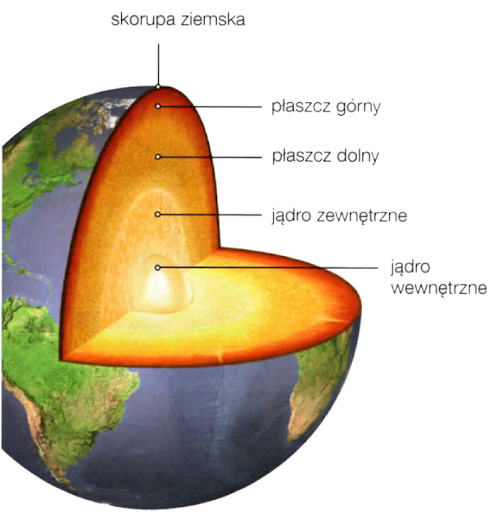 SkałySkały i minerałySkały i minerały – składniki ZiemiSkały i minerały budują Ziemię.Minerały to pierwiastki lub związki chemiczne, które powstają w przyrodzie w naturalny sposób.Skały to skupiska minerałów. Skały – podziałSkały najczęściej dzieli się na:
– magmowe,
– osadowe,
– metamorficzne.Skały i minerały – zastosowanieNiektóre skały i minerały są surowcami mineralnymi. Dzieli się je na:energetyczne,metaliczne,chemiczne, skalne.Skały i minerałySkały budują zewnętrzną warstwę Ziemi oraz jej wnętrze. Każdą skałę tworzy jeden lub kilka minerałów.Minerały to podstawowe pierwiastki oraz związki chemiczne, które tworzą skorupę ziemską.Cechy minerałów:Powstały w naturalny sposób w głębi Ziemi lub na jej powierzchni. Mają określone właściwości chemiczne (np. skład) oraz właściwości fizyczne (np. twardość). Minerały skałotwórcze występują powszechnie (np. mika, skaleń, oliwin, kwarc). Minerały występujące rzadko to kamienie szlachetne. Są nimi np. diamenty, szmaragdy, szafiry czy rubiny. Podział skałSkały powstają w różnych miejscach oraz warunkach, dlatego mają odmienne cechy, m.in. barwę oraz twardość. Ze względu na pochodzenie (miejsce i warunki powstania) wyróżnia się 3 główne grupy skał:skały magmowe, skały osadowe, skały metamorficzne (przeobrażone). 1. Skały magmoweSkały magmowe dzielą się na:głębinowe, które powstają w wyniku powolnej krystalizacji magmy głęboko pod powierzchnią Ziemi;Przykłady: granit, gabro.wylewne (wulkaniczne), które powstają z lawy wydobywającej się z wulkanu. W kontakcie z chłodnym powietrzem lawa szybko zastyga na powierzchni Ziemi.Przykłady: bazalt, andezyt.2. Skały osadoweSkały osadowe dzielą się na:okruchowe, które powstają wskutek nagromadzenia w morzu lub na lądzie okruchów skalnych pochodzących z niszczenia innych skał. Mogą mieć postać luźnych ziaren lub skał zwięzłych;Przykłady: 
skały luźne – piasek, żwir; 
skały zwięzłe – piaskowiec, zlepieniec.pochodzenia chemicznego, które mogą powstać na 2 sposoby:
w wyniku osadzania się minerałów na dnie płytkich zbiorników wodnych (mórz i jezior),
wskutek odparowywania wody z roztworu, w którym te minerały były rozpuszczone;Przykłady: sól kamienna, gips.pochodzenia organicznego, które powstają w wyniku nagromadzenia się szczątków obumarłych roślin i zwierząt.

Przykłady: wapienie, torf, węgiel brunatny, węgiel kamienny.3. Skały metamorficzneSkały metamorficzne (przeobrażone) tworzą się pod wpływem oddziaływania na skały magmowe lub osadowe:wysokiej temperatury, dużego ciśnienia. Przykłady: gnejs – przeobrażony granit, marmur – przeobrażony wapień.Skały i minerały – zasosowanie w gospodarceZe skał uzyskuje się surowce mineralne, które można podzielić na 4 grupy:surowce energetyczne, surowce chemiczne, surowce metaliczne, surowce skalne. 1. Surowce energetyczneSłużą do wytwarzania energii elektrycznej, ciepła i energii mechanicznej. Te rodzaje energii powstają wskutek spalania surowców energetycznych.Przykłady:ropa naftowa, gaz ziemny, węgiel kamienny, węgiel brunatny. 2. Surowce chemiczneSłużą do wytwarzania substancji o różnorodnym zastosowaniu. Niektóre surowce energetyczne (np. ropa naftowa czy węgiel kamienny) są jednocześnie surowcami chemicznymi. 
Przykłady: Ropa naftowa to surowiec wykorzystywany m.in. do produkcji benzyny i smarów, asfaltu, tworzyw sztucznych (np. opakowań, opon), kosmetyków i lekarstw oraz materiałów wybuchowych. Węgiel kamienny jest surowcem służącym m.in do produkcji tworzyw sztucznych, barwników i lekarstw. Sól kamienna ma zastosowanie w przemyśle spożywczym (np. do konserwacji żywności), chemicznym (np. do produkcji chloru), w drogownictwie (np. do posypywania zimą nawierzchni dróg) i lecznictwie uzdrowiskowym (np. do kąpieli solankowych). 3. Surowce metaliczneSurowce metaliczne są nazywane rudami metali. Z tych rud w hutach wytapia się metale o różnorodnym zastosowaniu.
Przykłady: Rudy żelaza są wykorzystywane jako surowiec do produkcji stali, z której wytwarza się m.in. elementy konstrukcyjne budynków i mostów. Ruda miedzi to surowiec do produkcji miedzi, którą wykorzystuje się m.in. w urządzeniach elektrycznych (np. silnikach), elektronicznych (np. procesorach), do krycia dachów, w instalacjach grzewczych oraz wodociągowych. Rudy ołowiu są surowcem używanym do produkcji ołowiu. Ten z kolei ma zastosowanie m.in. w produkcji baterii, rur, amunicji i farb. Z rud cynku wytapia się cynk, który służy m.in. jako surowiec do produkcji powłok chroniących inne metale przed rdzewieniem. 4. Surowce skalneSurowce skalne są przede wszystkim wykorzystywane w budownictwie.
Przykłady:Piasek służy jako budulec, np. do wyrobu zaprawy murarskiej. Wapień to surowiec do produkcji materiałów budowlanych (np. cementu). Granit służy m.in. do utwardzania nawierzchni dróg i chodników, wykładania oraz wzmacniania ścian budynków. 